Pracownia nr V Temat: - Wiosenna sałatkaData: 23.03.2020rKochane przedszkolaki !Dziś zajmiemy się trochę zdrowiem. Wymieńcie razem z mamą jakie znacie wiosenne warzywa? Które z nich najchętniej zjadacie? 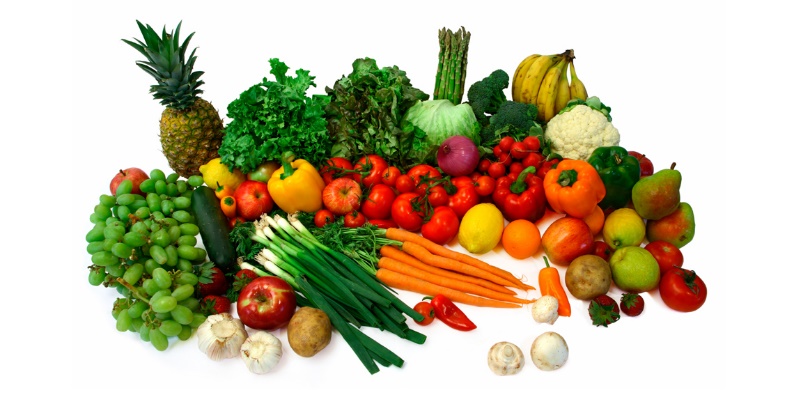 Pobawimy się teraz w małych kucharzy. Załóżcie fartuszki i poproście rodzica do pomocy. Zajmiemy się wiosenna sałatką. Przepis:Składniki:- główka sałaty- 1 zielony ogórek- pęczek rzodkiewek- 2 pomidory- pęczek szczypiorkuSos- 3 łyżki oliwy- łyżka posiekanego koperku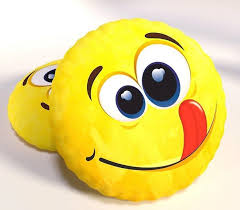 - mała cebula drobno posiekana- 1 ząbek czosnku przeciśnięty przez praskę- 1 łyżeczka tymiankuUdało się? Szkoda że nie mogę spróbować – z pewnością wyszła przepyszna! Smacznego !Opracowała: Mgr Monika Szubertowicz